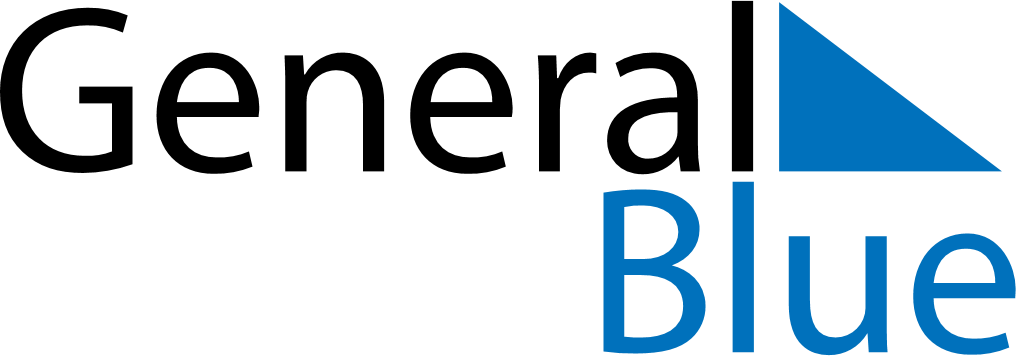 May 2025May 2025May 2025May 2025NorwayNorwayNorwaySundayMondayTuesdayWednesdayThursdayFridayFridaySaturday1223Labour Day456789910Liberation Day1112131415161617Constitution Day18192021222323242526272829303031Ascension Day